[Insert Chemical Name][Insert Chemical Name]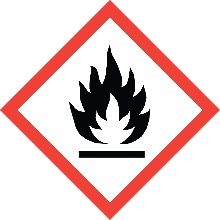 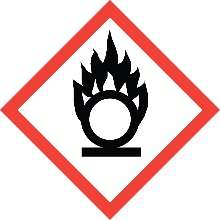 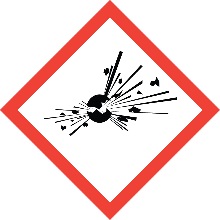 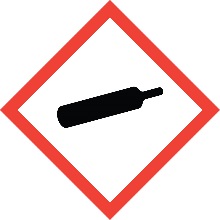 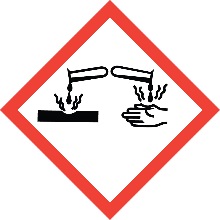 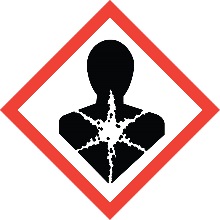 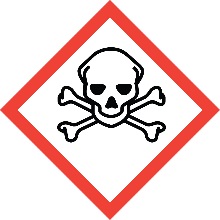 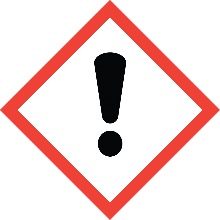 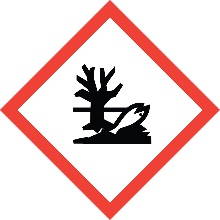 DANGER or WARNING [Choose proper signal word from the SDS] DANGER or WARNING [Choose proper signal word from the SDS] [Insert Hazard Statements from the SDS][Insert Hazard Statements from the SDS]Name of Preparer:Date: